Задание 7Подбери блузки к юбкам. Соедини линиями.Задание 8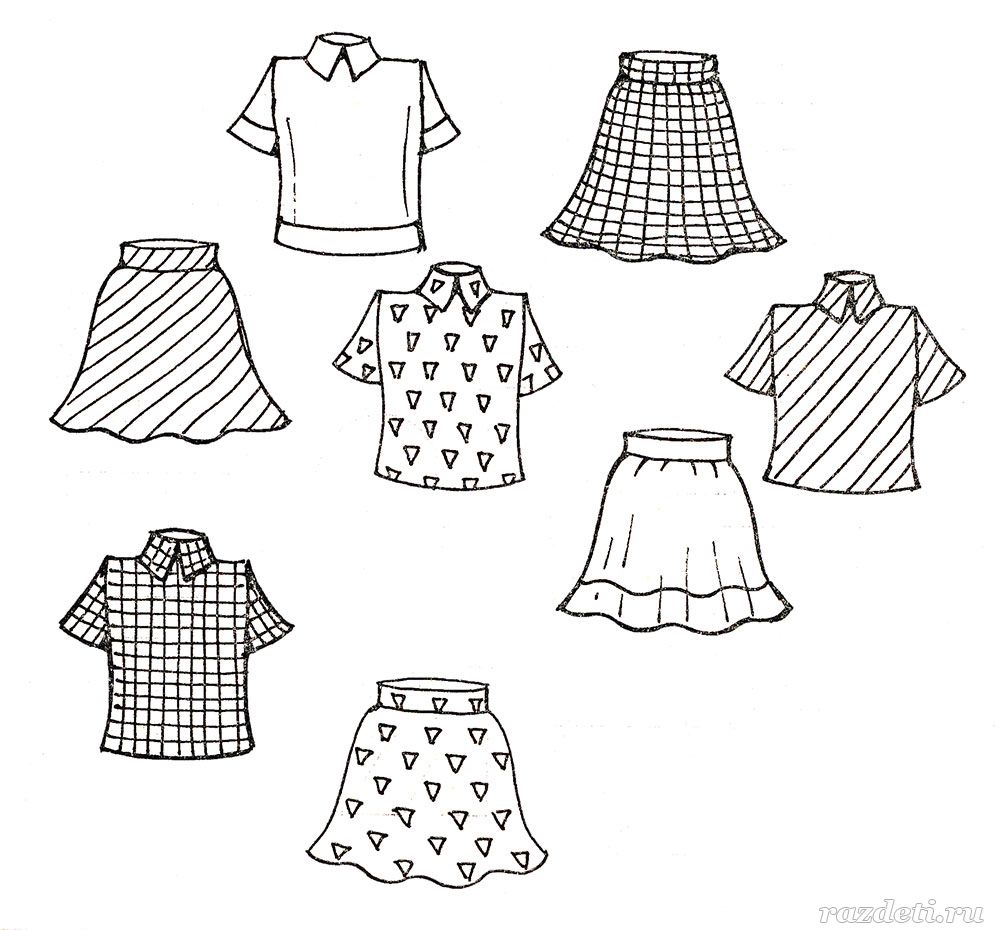 Раскрась две одинаковые картинки.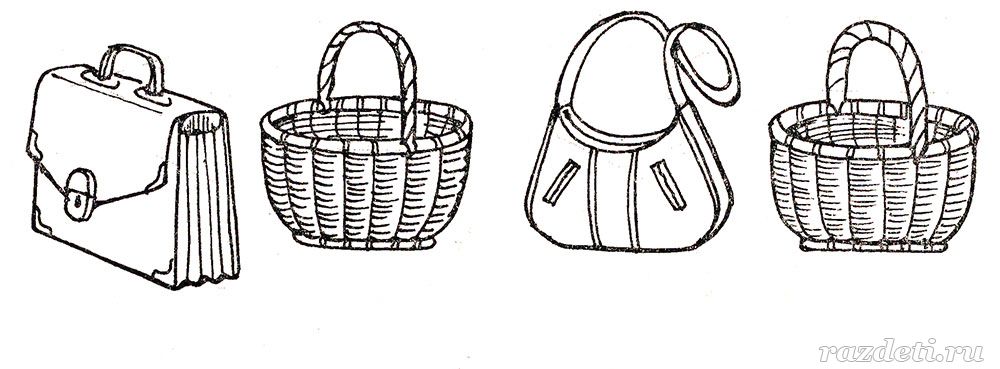 